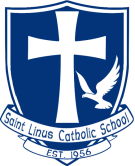 St. Linus School “It’s a great day to be a Hawk !!”10400 S . Lawler, Oak Lawn IL 60453(708)425-1656ST. LINUS 2022-23 TUITION RATESPRE- SCHOOL*Pre-School -- Minimum of two half days are required*Days are selected by parents *Availability is on a first come first serve bases*There is a $500.00 discount to any preschool student in a 5 full day program who has a sibling in grades K-8.** All Students Registered for 5 FULL DAY  of PK will now have a $320.00 Booster ticket requirement.Registration Fee:  $75.00		    Full Day Students Lunch Monitor Fee $50.002 Half Days	   $979.00			4 Half Days  	$1,957.002 Full Days 	$1957.00			4 Full Days		$3,914.003 Half Days  $1,468.00			5 Half Days 		$2,447.003 Full Days   $2,936.00			5 Full Days 		$4,893.00The following fees are per student for Grades K-8.Registration $50.00	 		Annual Milk Fee (if purchasing) $50.00 Curriculum $ 150.00		Sacramental Fee (Grade 2 & 8)  $80.00 Technology $150.00	Family Fees Smart Tuition admin fee  $36.00Family Fundraising $640.00 * Booster Raffle TicketsLunch Monitor Fee $100.00Tuition One Student  	$5,198.00	          	            	Three Students   $10,793.00Two Students 	$8,740.00              	                     Four Students     $12,426.00